SMLOUVA O DÍLO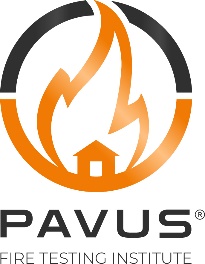 Smluvní stranyPředmět plnění:Na základě „Rámcové smlouvy - rozborové úkoly k řešení problematických oblastí z hlediska požadavků technických norem“ ze dne 7. 12. 2021, dílčí rozborový úkol „Požární bezpečnost kontaktních zateplovacích systémů fasád (ETICS)“ jsou předmětem plnění dvě velkorozměrové požární zkoušky dle následujícího: Termíny plněníZhotovitel si vyhrazuje právo na změnu termínů v případě změny sjednaného předmětu plnění, tzn. při změně rozsahu či konfigurace zkoušky dle doplňujících požadavků objednatele, kdy tyto nebyly sděleny ke dni podpisu této smlouvy. V případě, že objednatel bude požadovat doplnění či rozšíření zkoušky, sdělí mu zhotovitel dobu, o kterou bude původní termín plnění prodloužen.Cena předmětu smlouvy:Cena je stanovena v Kč dohodou smluvních stran. Platba musí být provedena v Kč. V případě požadavku na jakoukoli změnu sjednaného obsahu díla ze strany objednatele, zhotovitel posoudí možnost provedení takovéto změny a dále je oprávněn požadovat úhradu vícenákladů vzniklých v souvislosti s touto změnou. Před realizací změny požadované objednatelem je zhotovitel povinen případné vícenáklady vyčíslit a předložit objednateli k odsouhlasení.Změnu v rozsahu díla je zhotovitel oprávněn provést vždy až po předchozím odsouhlasení vícenákladů objednatelem.Zhotovitel je oprávněn jednostranně požadovat úhradu vícenákladů též v případě, kdy objednatel nesplní své povinnosti stanovené v článku 3 a 7 této smlouvy, například nedodá řádně a v termínu požadovanou dokumentaci, čímž se rozumí, že dokumentace je neúplná či nevyhovující. Doba dodání nové dokumentace či opravy stávající dokumentace prodlouží původně sjednaný termín plnění díla.Celková cena včetně DPH je vypočtena z ceny bez DPH a částky DPH dle zákonných sazeb platných v době podpisu smlouvy. Konečná výše DPH bude vyúčtována dle sazeb platných ke dni zdanitelného plnění (dokončení zakázky).Úhrada smluvní cenySmluvní strany se dohodly, že úhrada smluvní částky bude provedena na základě konečné faktury.Objednatel je povinen zvolit takový způsob platby, aby částka byla připsána na účet zhotovitele nebo byla složena v hotovosti v Kč a v plné výši. Závazek objednatele uhradit smluvní cenu je splněn dnem připsání částky na účet zhotovitele či v hotovosti do pokladny zhotovitele, a to nejpozději v den splatnosti.Konečnou fakturu na celé dílo (daňový doklad) zašle zhotovitel nejpozději do 15 dnů po ukončení díla v rozsahu čl. 2. Předmět plnění a čl. 3 Termíny plnění.Odstoupení od smlouvy, změny termínů, zánik smlouvyPlatnost návrhu smlouvy je do 31. března 2023. Neobdrží-li zhotovitel podepsanou smlouvu objednatelem do tohoto termínu, návrh smlouvy zaniká. Zhotovitel je oprávněn od smlouvy nebo od termínu zkoušky odstoupit, neuhradí-li objednatel smluvní částku odpovídajícím způsobem uvedeným v článku 5. V tomto případě zhotovitel není povinen poskytnout objednateli žádnou náhradu.Nedodá-li objednatel potřebnou dokumentaci dle čl. 7 a neprovede-li dodání a montáž vzorku dle čl. 3, bude toto posuzováno jako odstoupení od dohodnutého termínu zkoušky a zároveň je zhotovitel oprávněn zrušit termín zkoušky, či jej změnit dle svých možností a potřeb. Objednatel je povinen na takovouto změnu termínu přistoupit. Odstoupit od smlouvy je zhotovitel oprávněn také v případě, kdy objednatel dokumentaci dodá, avšak tato plně neodpovídá zkoušenému výrobku či je jinak nevyhovující, a i přes výzvu zhotovitele ve stanovené době objednatel tuto dokumentaci potřebným způsobem nedoplní či vhodným způsobem neupraví. Pokud při nesplnění této podmínky nevyužije zhotovitel možnost odstoupit od smlouvy a dokumentace tedy nebude doplněna, je zhotovitel oprávněn vydat případně neakreditovaný protokol, za odměnu sjednanou v této smlouvě.Odstoupí-li zhotovitel od smlouvy či termínu zkoušky z důvodů uvedených v bodě 6.2 nebo 6.3 později než 14 kalendářních dnů před plánovaným termínem zkoušky, je zhotovitel oprávněn požadovat náhradu za vzniklé náklady s tímto související a smluvní pokutu ve výši 10 % z celkové ceny zakázky;7 kalendářních dnů před plánovaným termínem zkoušky, je zhotovitel oprávněn požadovat náhradu za vzniklé náklady s tímto související a smluvní pokutu ve výši 20 % z celkové ceny zakázky;takto vyúčtované náhrady za vzniklé náklady a smluvní pokutu je zhotovitel oprávněn započíst jednostranně proti přijatému plnění (záloze).Odstoupí-li objednatel od smlouvy či od dohodnutého termínu zkoušky dle čl. 3 později než 14 kalendářních dnů před plánovaným termínem zkoušky, je zhotovitel oprávněn požadovat náhradu za vzniklé náklady s tímto související a smluvní pokutu ve výši 10 % z celkové ceny zakázky;7 kalendářních dnů před plánovaným termínem zkoušky, je zhotovitel oprávněn požadovat náhradu za vzniklé náklady s tímto související a smluvní pokutu ve výši 20 % z celkové ceny zakázky;takto vyúčtované náhrady za vzniklé náklady a smluvní pokutu je zhotovitel oprávněn započíst jednostranně proti přijatému plnění (záloze).Zhotovitel si vyhrazuje právo provést zkoušku v náhradním termínu v případě nepříznivých klimatických podmínek a z toho vyplývající nemožnosti dodržet normové okrajové podmínky zkoušky. V tomto případě není povinen poskytnout objednateli žádnou náhradu.Nesplní-li objednatel termíny dle čl. 3, prodlužuje se termín vyhodnocení dle čl. 3 o dobu prodlení objednatele.Spolupůsobení objednatele a zhotovitele:Objednatel předá zhotoviteliKompletní dokumentaci zkušebních vzorků v českém (popř. slovenském) jazyce ve formátu A4 a/nebo v elektronické podobě (naformátováno na A4). V případě požadavku na vyhotovení překladu protokolu do CJ, bude kompletní dokumentace dodána také v odpovídající jazykové verzi. Technickou dokumentaci na úrovni výrobní dokumentace v rozsahu: výkresy, přehled hlavních součástí a jejich výrobců/ dodavatelů, popis všech konstrukčních detailů a postup sestavení.Objednatel dodá zkušební vzorky podle příslušných článků příslušné zkušební normy, popř. zkušebního předpisu (viz čl. 2) v dohodnutém termínu v době od 7:00 do 14:00 hod (není-li dohodnuto jinak) na adresu PAVUS, a.s. Čtvrť J. Hybeše 879, 391 81 Veselí nad Lužnicí. Objednatel sdělí písemně případné zvláštní požadavky na průběh nebo vyhodnocení zkoušky (zkoušek) nad rámec zkušební normy, popř. zkušebního předpisu, které neovlivní regulérnost zkoušky (zkoušek). Zhotovitel zváží možnosti a podmínky splnění předložených požadavků.Porušení povinností uvedených pod bodem 7.1 až 7.3 zakládá odpovědnost za škodu.Likvidaci zkušebních vzorků po zkoušce (zkouškách) provede zhotovitel. Pokud objednatel požaduje vrácení vzorků, musí tuto skutečnost předem dohodnout a zajistit odvoz vzorků do 14 dní po provedení zkoušky (zkoušek). Po této lhůtě provede zhotovitel likvidaci. V případě, že se objednatel se zhotovitelem dohodnou na delší době uskladnění poskytnutých vzorků, je objednatel povinen uhradit zhotoviteli náklady za takovéto uskladnění.Odevzdání a převzetí prací:Smlouva je ze strany zhotovitele splněna provedením předmětu díla a předáním příslušných dokumentů, vyplývajících z článku 2. Objednatel je povinen si předmět plnění převzít. Za předpokladu osobního odběru je povinen si dílo převzít ve lhůtě určené k převzetí zhotovitelem.Obecná a závěrečná ustanovení.Objednatel bere na vědomí, že protokol (nebo zpráva) se nesmí bez souhlasu zkušební laboratoře reprodukovat jinak, než celý (celá);akreditace laboratoře nebo jakýkoli její protokol o zkoušce sám o sobě neznamená v žádném případě schválení výrobku orgánem udělujícím akreditaci nebo jakýmkoli jiným orgánem;případnou námitku nebo stížnost týkající se akreditované činnosti zkušebny může uplatnit písemně u vedoucího zkušební laboratoře nebo jeho zástupce, a to nejpozději do 30 kalendářních dnů od obdržení předmětu plnění smlouvy (pravidla pro vyřízení námitek jsou uvedena v Příručce jakosti).Změny smlouvy lze provádět pouze na základě vzájemné dohody smluvních stran, a to formou písemných dodatků.Smluvní strany tímto prohlašují, že si smlouvu přečetly, porozuměly jejímu obsahu a neuzavírají ji v tísni ani za nápadně nevýhodných podmínek.Tato smlouva je sepsána celkem na 4 očíslovaných stranách.V případě neshodných prací zkušební laboratoře (ZL) bude postupováno podle příslušné části Příručky kvality ZL, která je zákazníkům na vyžádání k dispozici, a ČSN EN ISO/IEC 17025, čl. 4.9.Zhotovitel:Zhotovitel:Objednatel:Evidenční číslo smlouvy:Evidenční číslo smlouvy:Evidenční číslo smlouvy:01-Zhotovitel:Zhotovitel:Zhotovitel:Objednatel:Objednatel:Adresa:Adresa:Adresa:Adresa:Adresa:PAVUS, a.s.Prosecká 412/74190 00  Praha 9 - ProsekČeská republikaPAVUS, a.s.Prosecká 412/74190 00  Praha 9 - ProsekČeská republikaPAVUS, a.s.Prosecká 412/74190 00  Praha 9 - ProsekČeská republikaČeské vysoké technické učení v PrazeUniverzitní centrum energeticky efektivních budovTřinecká 1024273 43 Buštěhrad
Česká republikaČeské vysoké technické učení v PrazeUniverzitní centrum energeticky efektivních budovTřinecká 1024273 43 Buštěhrad
Česká republikaZastoupen:Zastoupen:Zastoupen:Zastoupen:Zastoupen:Pobočka Veselí nad LužnicíČtvrť J. Hybeše 879391 81  Veselí nad Lužnicí Česká republikaIng. Jan TripesVýkonný ředitelPobočka Veselí nad LužnicíČtvrť J. Hybeše 879391 81  Veselí nad Lužnicí Česká republikaIng. Jan TripesVýkonný ředitelPobočka Veselí nad LužnicíČtvrť J. Hybeše 879391 81  Veselí nad Lužnicí Česká republikaIng. Jan TripesVýkonný ředitelIng. Robert Jára, Ph.D.ŘeditelIng. Robert Jára, Ph.D.ŘeditelPracovník zmocněný k věcným jednáním:Pracovník zmocněný k věcným jednáním:Pracovník zmocněný k věcným jednáním:Pracovník zmocněný k věcným jednáním:Pracovník zmocněný k věcným jednáním:xxxxxxxxxxxxxxxxxxxxxxxxxxxxxxxxxxxxxxxxxxxxxxxxxxxxxxxxxxxxxxxxxxxxxxxxxxxxxxxxxxxxxxxxxxxxxxxxxxxxxxxxxxxxBankovní spojení:Bankovní spojení:Bankovní spojení:Bankovní spojení:Bankovní spojení:Číslo účtu:xxxxxxxxxxxxxxxxxxxxxxxxxxxxČíslo účtu:xxxxxxxxxxxxxxSWIFT:xxxxxxxxxxxxxxxxxxxxxxxxxxxxxxxxxxxxxxxxSWIFT: xxxxxxxxxxxxxxxIBAN:xxxxxxxxxxxxxxxxxxxxxxxxxxxxxxxxxxxxxxxxxxxxxxIBAN:xxxxxxxxxxxxxxxxxxxNázev banky:xxxxxxxxxxxxxxxxxxxxxxxxxxxxxxxxNázev banky:xxxxxxxxxxxxxxxxxxxxxxxAdresa banky:xxxxxxxxxxxxxxxxxxxxxxxxxxxxxxxxxxxxAdresa banky:Identifikační údaje:Identifikační údaje:Identifikační údaje:Identifikační údaje:Identifikační údaje:IČ: 60193174            DIČ: CZ60193174IČ: 68407700 IČ: 68407700 DIČ: CZ68407700Zkušební předpis:Požární bezpečnost kontaktních zateplovacích systémů (ETICS) - Návrh zkušební metodiky ze dne 14. září 2022Předmět zkoušek:1) Referenční zkouška podpěrné konstrukce (bez ETICS)2) Zkouška fasádního systému ETICS s izolací EPS, tl. 200 mm, rozměry vzorku 3,5 x 7,9 m (hlavní křídlo) a 2,0 x 7,9 m (vedlejší křídlo)Vyhodnocení:(dokument, počet, jazyk.verze)Protokol o zkoušce 1x CZ (z každé zkoušky samostatně)Předpokládaná doba zkoušky:60 minutZvláštní ujednání:Maximální počet osazených termočlánků je 140 ks. 3.1 montáž vzorku2023-02-21 až 2023-03-082023-02-21 až 2023-03-083.2 dokumentacedo2023-02-213.3 splatnostdle konečné fakturydle konečné faktury3.4 zkouška fasády s ETICS2023-04-05 v 11:002023-04-05 v 11:003.5 vyhodnocení
do2023-05-31PoložkaCena [Kč]Referenční zkouškaxxxxxxxxxxZkouška fasády s ETICSxxxxxxxxxxSubdodávky materiáluxxxxxxxxxxMezisoučetxxxxxxxxxxCelková cena díla bez DPHxxxxxxxxxxxxČástka DPH21 %xxxxxxxxxxxxxCelková cena díla včetně DPH1 320 300.00Ve Veselí nad Lužnicí dne 24. března 2023V Buštěhradě dne 24. března 2023Zhotovitel:………………………………………………………………..PAVUS, a.s.Ing. Jan TripesVýkonný ředitelObjednatel:………………………………………………………………..České vysoké technické učení v PrazeUniverzitní centrum energeticky efektivních budovIng. Robert Jára, Ph.D.Ředitel